МУНИЦИПАЛЬНЫЙ ЭТАП ВСЕРОССИЙСКОЙ ОЛИМПИАДЫ ШКОЛЬНИКОВПО ХИМИИ2016/2017 учебного года 8 классЗАДАНИЕ 1 (ТЕСТ)Вам предложены задания с выбором ответа (в каждом задании только один ответ правильный). Выберите верный ответ.1.	Ступка с пестиком служат для:А) выпаривания растворов			Б) измельчения твердых веществВ) перемешивания и растворения веществ	Г) длительного хранения растворов2.	Из перечисленных явлений к физическим относятся:А) скисание молока		Б) горение дровВ) замерзание воды		Г) ржавление металлов 3.	В каком ряду перечислены только сложные вещества:А) вода, серная кислота, озон		Б) озон, кислород, водородВ) поваренная соль, вода, сахар		Г) сера, медь, сероводород4.	Наибольшая массовая доля меди в соединении:А) Cu2O		Б) CuO		В) CuS		Г) CuSO45.	Сколько атомов участвовало в образовании молекулы Fe2(SO4)3?А) 14			Б) 15			В) 16			Г) 176.	Какова относительная молекулярная масса К3[Fe(CN)6]А) 333		Б) 335		В) 329		Г) 3317.	Рассчитайте массовую долю железа в оксиде Fe3O4 (железная окалина):А) 32,5%		Б) 27,6%		В) 72,4%		Г) 28%ЗАДАНИЕ 2Юный химик Савелий собирается получить водород действием соляной кислоты на металлический цинк. В его распоряжении имеются три прибора, которые предполагается использовать, чтобы собрать выделяющийся газ 
в пробирку: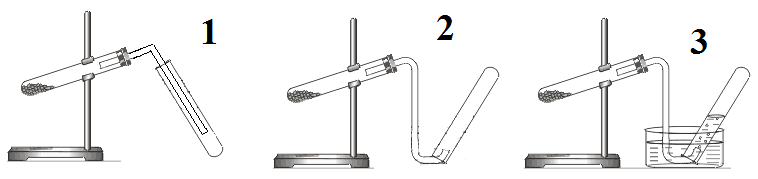 Задания:1. Укажите номер (или номера) прибора(ов), который(ые) нельзя использовать для того, чтобы собрать водород. Объясните, на чем основан такой выбор. 2. Укажите номер прибора, в котором собранный водород окажется наиболее чистым. Объясните, почему именно в этом приборе будет собран наиболее чистый газ.3. Составьте уравнение реакции получения водорода и определите ее тип.ЗАДАНИЕ 3Юный химик Савелий поместил в воду  порошка сульфата меди (II) 
и полностью растворил эту соль. Раствор был оставлен на длительное время 
в открытом стакане. Вода испарилась, и в стакане остались кристаллы массой .Задания:1. Объясните, почему масса оставшихся кристаллов оказалась больше массы исходного сульфата меди (II). 2. Установите формулу получившегося кристаллогидрата.ЗАДАНИЕ 4Вычислите массу 40%-го раствора серной кислоты, который нужно добавить 
к  10%-го раствора, чтобы получить 30%-й раствор.ЗАДАНИЕ 5Осуществите превращения по схеме, составив уравнения соответствующих реакций. Определите тип каждой реакции.Cu → CuO → CuSO4 → Cu(OH)2 → CuO → Cu	↓	CuCl2ЗАДАНИЕ 6ЭКСПЕРИМЕНТАЛЬНОЕ ЗАДАНИЕ(выполняется на практике в лаборатории)Мачеха, уезжая на бал, велела Золушке разобрать мешок, в котором находились: поваренная соль, железные опилки, деревянная стружка и песок. Золушке нужна была срочно помощь, она не могла весь вечер разбирать мешок: соль ей нужна была для приготовления ужина, а железные опилки для полировки котлов. Объясните, как это задание быстро выполнить Золушке. Проведите самостоятельно очищение соли от смеси и опишите ход эксперимента. Сделайте вывод.